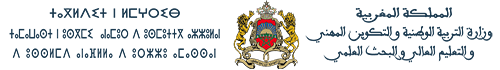 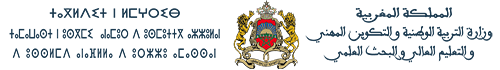 Première partie : restitution de connaissances (5pts)Décrire les termes suivants :(2pts)Delta………………………………………………………………………………………………………………………………………………………………………………………………………………………………………………………………………………………………………………………………………………………………………………………………………………………………………………………………………………………………………………………………………Estuaire……………………………………………………………………………………………………………………………………………………………………………………………………………………………………………………………………………………………………………………………………………………………………………………………………………………………………………………………………………………………………………………………….Pour quelle raison on utilise l’eau oxygénée (H2O2)  et l’acide chlorhydrique (HCl) avant de subir un sédiment à l’analyse morphoscopique?(3pts)………………………………………………………………………………………………………………………………………………………………………………………………………………………………………………………………………………………………………………………………………………………………………………………………………………………………………………………………………………………………………………………………………………………………………………………………………………………………………………………………………………………………………………………………………………………………………………………………………………………………………………………………………………………………………………………………………………………………………………………………………………………………………………………………………………………………………………………………………………………………………………………………………………………………………………………………………………………………………………………………………………………………………………………………………………………………………………………………………………………………………………………………………………………………………………………………………………………………………………………………Deuxième partie : exploitation des documents (15pts)Exercice 1L’analyse granulométrique d’un sable a donné les résultats représentés dans le tableau suivant :Tracer l’histogramme, la courbe de fréquence et la courbe cumulative de ce sédiment. (4pts)Déduire le degré d’homogénéité de ces sédiments. (1pt)………………………………………………………………………………………………………………………………………………………………………………………………………………………………………………………………………………………………………………………………………………………………………………………………………………………………………………………………………………………………………………………………………………………………………………………………………………………………………………………………………………………………………………………………………………………………………………………………………………………………Déterminer les quartiles et déduire le degré de classement du sédiment. (3pts)…………………………………………………………………………………………………………………………………………………………………………………………………………………………………………………………………………………………………………………………………………………………………………………………………………………………………………………………………………………………………………………………………………………………………………………………………………………………………………………………………………………………………………………………………………………………………………………………………………………………………………………………………………………………………………………………………………………………………………………………………………………………………………………………………………………………………………On se basant sur votre réponse à la question 3 et sur le document X proposer une hypothèse sur le milieu et le moyen de transport de ce sédiment.(3pts)…………………………………………………………………………………………………………………………………………………………………………………………………………………………………………………………………………………………………………………………………………………………………………………………………………………………………………………………………………………………………………………………………………………………………………………………………………………………………………………………………………………………………………………………………………………………………………………………………………………………………………………………………………………………………………………………………………………………………………………………………………………………………………………………………………………………………………Une étude morphoscopique a été effectué sur les grains de quartz de ce sédiments a donné la composition suivante :         NU:20%        EL:10%      RM:70,Convertir ces valeurs en histogramme circulaire. (1pt) Analyser ces résultats et déduire le milieu de dépôt de ce sédiment. (4pt)………………………………………………………………………………………………………………………………………………………………………………………………………………………………………………………………………………………………………………………………………………………………………………………………………………………………………………………………………………………………………………………………………………………………………………………………………………………………………………………………………………………………………………………………………………………………………………………………………………………………………………………………………………………………………………………………………………………………………………………………………………………………………………………………………………………………………………………………………………………………………………………………………………………………………………………………………………………………………………………………………………………………………………………………………………………………………………………………………………………………………………………………………………………………………………………………………………………………………………………………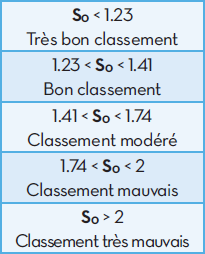 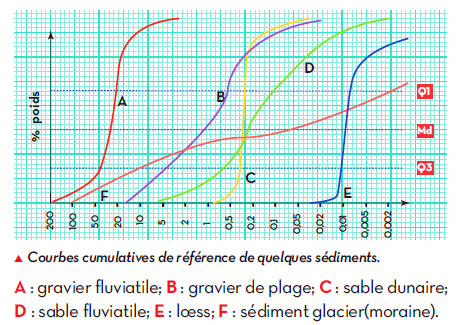 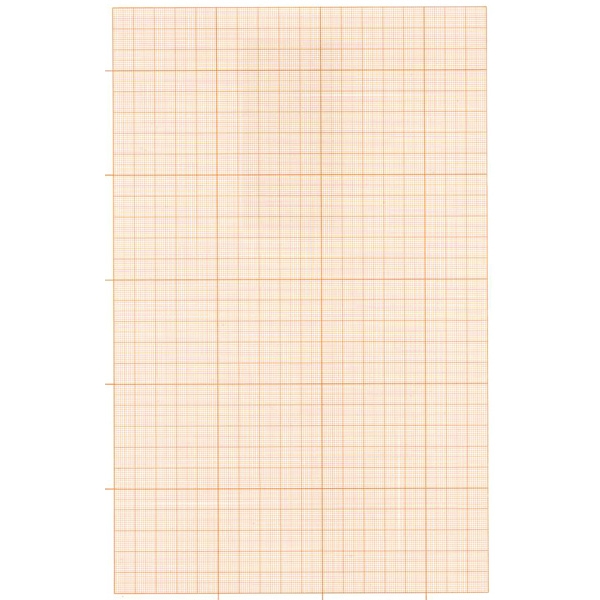 	Bon chance Diamètre des mailles1,19-840,84-0,590,59-0,420,42-0,300,30-0,210,21-0,150,15-0,1050,105-0,062Refus pondérale en %0,20,41,225,544,317,49,31,5